Lost and Found – Cat Rescues 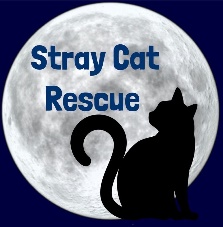 We strongly recommend micro-chipping your cat. It can be very cheap to do and makes finding a lost cat much easier.NameDetailsNational Animal Welfare TrustCat Welfare – LutonCat Welfare LutonHomeless Cat Rescue BedfordshireHomeless Cat Rescue Bedfordshire - Homeless Cat Rescue - HomeCats Protection Bedford & Biggleswade.Cats Protection Bedford & Biggleswade Branch | FacebookCats Protection Luton District Cats Protection Luton District | FacebookCats Protection Milton KeynesWelcome to Milton Keynes & District Cats ProtectionRSPCA Bedfordshire NorthBedfordshire North Branch - Home - rspca.org.uk - RSPCARSPCA Bedfordshire SouthHome - RSPCA Bedfordshire South Branch (rspca-bedfordshiresouth.org.uk)The Scratching Post Rescue HertfordshireThe Scratching Post Cat Rescue | FacebookCat and Kitten RescueEmail: catandkittenrescue@hotmail.comArk Cat RescueEmail: arkcatrescue@googlemail.comBlue Cross HertfordshireEmail: hertfordshire@bluecross.org.ukwww.bluecross.org.ukBlue Cross CambridgeEmail: cambridge@bluecross.org.ukwww.bluecross.org.ukBlue Cross Foster Scheme – Shuttleworth CollegeEmail: fosteringlondonandse@bluecross.org.ukwww.bluecross.org.ukRushden Persian RescueEmail: rushdenpersianrescue1@ntlworld.comwww.rushdenpersianrescue.co.ukCherry Tree Cat RescueEmail: cherrytreecatrescue@gmail.comwww.cherrytreecatrescue.orgAlternative Animal SanctuaryEmail: info@alternativesanctuary.co.ukAlternativesanctuary.co.ukCat ChatAdopt a Rescue Cat or Kitten - UK and Ireland - Cat Chat